Faktura - daňový doklad	č. 160170314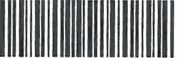 Na základě smlouvy "SMLOUVA o pronájmu a správě redakčního systému a migraci současného obsahu" podepsané dne 20.5.2016 Vám fakturujeme následující služby poskytnuté v období 7 / 2017:Zboží zůstává až do úplného uhrazení majetkem dodavatele. Při zpožděné úhradě Vám budeme účtovat penále ve výši 0,05 % za každý započatý den prodlení.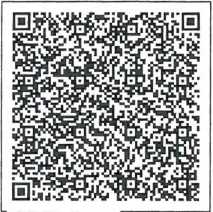 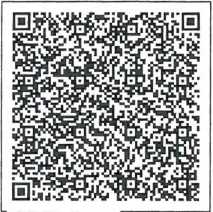 Prosím, uhraďte částku xxxxxxx Kč na účet 2100429671/2010 s variabilním symbolem 160170314 a konstantním symbolem 0308tel.: xxxxxxxxxxx	mobil: xxxxxxxxx	e-mail: xxxxxxxxxxx	http://voatt.cz/C 32306 vedená u rejstříkového soudu v Hradci KrálovéVytiskl(a): internetová agentura voatt, 5. 7. 2017 0:23:05Označení dodávkyPočet m. j.Cena za m.j.DPH %Bez DPHDPHCelkemPronájem a správa redakčního systému1,00xxxxxxx21xxxxxxxxxxxxxxxxxZaokrouhlení1,000,41210,410,090,50